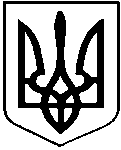 У К Р А Ї Н АКУТСЬКА  СЕЛИЩНА  РАДАКОСІВСЬКОГО РАЙОНУ ІВАНО-ФРАНКІВСЬКОЇ ОБЛАСТІVIII ДЕМОКРАТИЧНОГО СКЛИКАННЯ СЕСІЯПРОЄКТ РІШЕННЯ №______________2023 року                                                                                             с-ще КутиПро фінансові звіти за ІV квартал 2022 року та 2022 рік КНП «Кутська міська лікарня» Кутської селищної ради 
Косівського району Івано-Франківської області              Керуючись  статтями 17, 25, 60 Закону України “Про місцеве самоврядування в Україні”, Статутом комунального некомерційного підприємства «Кутська міська лікарня», враховуючи погодження  постійної комісії з питань бюджету, фінансів, планування соціально-економічного розвитку, підприємницької діяльності, інвестицій та міжнародного співробітництва, Кутська селищна радаВ И Р І Ш И Л А: ЗАТВЕРДИТИ фінансовий звіт Комунального некомерційного підприємства «Кутська міська лікарня» Кутської селищної ради Косівського району Івано-Франківської області за ІV квартал 2022 року.ЗАТВЕРДИТИ фінансовий звіт Комунального некомерційного підприємства «Кутська міська лікарня» Кутської селищної ради Косівського району Івано-Франківської області за 2022 рік.Директору Комунального некомерційного підприємства «Кутська міська лікарня» (Ігор ГРАБОВЕЦЬКИЙ) ЗАБЕЗПЕЧИТИ виконання показників фінансового плану. 5.     Контроль за виконанням цього рішення покласти на комісію з питань            бюджету, фінансів, планування соціально-економічного розвитку,            підприємницької діяльності, інвестицій та міжнародного           співробітництва (Петро ЦИКАЛЯК).Селищний голова				                        Дмитро ПАВЛЮК   